 Nroog FresnoFEEM TUAV HAUJ LWM SAIB XYUAS KEV NOJ QAB HAUS HUV RAU FAB CWJ PWMDAWAN UTECHTTUS THAWJ TSAV COJTw Ntaub Ntawv Muab Lus Qhia Ntxiv rau Kev Ua Ntaub Ntawv Txuas Ntxiv Rau Kev Taug Xyuas Dua rau Lub Sij Hawm Muaj Kev Kub Ntxhov Rau Kev Noj Qab Haus Huv Rau Pej Xeem Los Ntawm Kab Mob Khaus Viv-19 (COVID-19)Yog koj xav tau tsab ntawv ceeb toom no thiab/los sis lwm cov ntaub ntawv los ntawm Nroog Fresno Feem Tuav Hauj Lwm Saib Xyuas Kev Noj Qab Haus Huv Rau Fab Kev Puas Hlwb (FCMHP) ua lwm hom ntawv tam kev xaiv rau kev sib txuas lus xws li ua kom tus ntawv loj, Ntawv Xuas, los sis ua hom ntawv fab is lev taus niv, los sis, yog koj xav tau kev pab kev nyeem cov ntaub ntawv no, thov tiv tuaj hu rau FCMHP tau ntawm 1-800-654-3937.KEV UA NTAUB NTAWV TXUAS NTXIV RAU KEV TAUG XYUAS DUA LUB SIJ HAWM MUAJ KEV KUB NTXHOV RAU KEV NOJ QAB HAUS HUV RAU PEJ XEEM LOS NTAWM KAB MOB KHAUS VIV-19 (COVID-19)Lub sij hawm muaj kev kub ntxhov rau kev noj qab haus huv rau pej xeem los ntawm Kab Mob Khaus Viv-19 (COVID-19), lub sij hawm teev cia rau kev thov Kev Taug Xyuas Dua tau txuas ntxiv tshaj 120 hnub lawm. Yog koj tau txais ib “Tsab Ntawv Ceeb Toom Kev Hais Daws Kev Tsis Txaus Siab” los thaum Lub Peb Hlis Ntuj Hnub Tim 1, 2020, los txog rau thaum kawg ntawm qhov kev muaj kev kub ntxhov rau kev noj qab haus huv rau pej xeem, koj yuav tsum tau thov Kev Taug Xyuas Dua nyob rau ncua sij hawm 240 suav txij hnub tau txais  “Tsab Ntawv Ceeb Toom Kev Hais Daws Kev Tsis Txaus Siab”. Koj tuaj yeem thov Kev Taug Xyuas Dua los ntawm kev hu xov tooj, xa hauv fab is lev taus niv, los sis sau ntaub ntawv.Thov nco ntsoov tias yog tus neeg tau txais txiaj ntsig xav txais txiaj ntsig tshaj ntxiv rau sij hawm Muab Phiaj Xwm khiav ntaub ntawv hais kev tsis txaus siab los sis khiav ntaub ntawv hais kev tsis txaus siab rau kev Taug Xyuas Dua Kom Ncaj Ncees, tus neeg tau txais txiaj ntsig tseem yuav tau ua ib daim ntawv thov txiaj ntsig ntxiv nyob rau hauv sij hawm teev 10 hnub.Kev thov Kev Taug Xyuas Dua, thov ua raws cov lus tsom qhia kev thov Kev Taug Xyuas Dua uas tau qhia paub meej rau hauv daim ntawv nias tuaj nrog “Koj Cov Cai Muaj Raws Li Medi-Cal Tsab Ntawv Ceeb Toom.”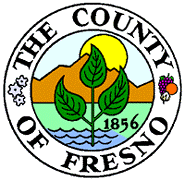 